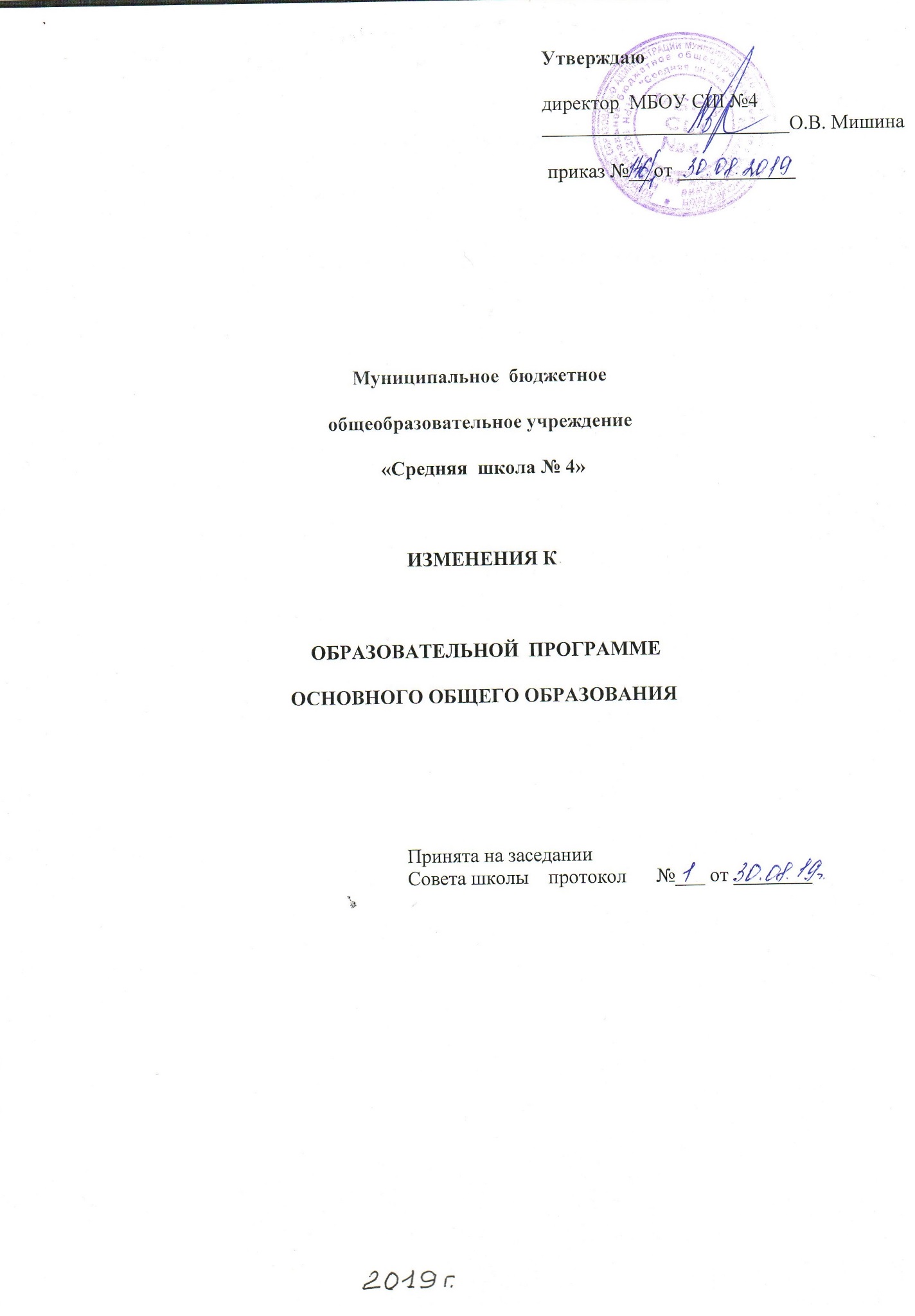 СодержаниеПредметные результаты освоения основной образовательной программыРодной (русский язык)Родная (русская) литератураОсновное содержание учебных предметов на уровне основного общего образованияРодной (русский язык)Родная (русская) литератураВ соответствии с приказом директора МБОУ СШ №4 № ____ от _____________20…г.Внесены изменения в ООП ООО муниципального бюджетного общеобразовательного учреждения «Средняя школа №4»:3. Предметные результаты освоения основной образовательной программы представлены в соответствии с группами результатов учебных предметов, раскрывают и детализируют их.Предметные результаты приводятся в блоках «Выпускник научится» и «Выпускник получит возможность научиться», относящихся к каждому учебному предмету: «Русский язык», «Литература», «Иностранный язык»,.«Второй иностранный (французский) язык», «История», «Обществознание», «География», «Математика», «Информатика», «Физика», «Биология», «Химия», «Изобразительное искусство», «Музыка», «Технология», «Физическая культура» и «Основы безопасности жизнедеятельности».Добавить в ООП ООО муниципального бюджетного общеобразовательного учреждения «Средняя школа №4»:1.2.5.1.1. Родной (русский) язык1 вариантРусский язык, родной язык русского народа, является средством межнационального общения для народов многонациональной РФ и государственным языком в нашей стране, что позволяет рассматривать родной (русский) язык как важный фактор консолидации государства, основу формирования государственной идентичности и толерантности в условиях поликультурного общества.Метапредметные образовательные функции родного языка определяют универсальный, обобщающий характер воздействия предмета «Родной язык (русский)» на формирование личности ребенка в процессе его обучения в школе. Изучение и совершенствование владения языком связано с развитием мышления, воображения, интеллектуальных и творческих способностей личности; обеспечивает ее самореализацию, готовность к самостоятельному усвоению новых знаний и умений, включая организацию учебной деятельности.Родной язык является не только средством приобщения к духовному богатству русской культуры и литературы, но и основным каналом социализации личности, приобщения ее к культурно-историческому опыту человечества.Велика роль родного (русского) языка в формировании коммуникативных универсальных учебных действий. Умение общаться, добиваться успеха в процессе коммуникации, высокая социальная активность являются теми характеристиками личности, которые способствуют социальной адаптации подростка к изменяющимся условиям современного мира. Целями изучения родного (русского) языка являются:воспитание ценностного отношения к родному языку как хранителю культуры, включение в культурно-языковое поле своего народа;формирование причастности к свершениям и традициям своего народа, осознание исторической преемственности поколений, своей ответственности за сохранение культуры народа;обогащение активного и потенциального словарного запаса, развитие у обучающихся культуры владения родным языком во всей полноте его функциональных возможностей в соответствии с нормами устной и письменной речи, правилами речевого этикета;получение знаний о родном языке как системе и как развивающемся явлении, о его уровнях и единицах, о закономерностях его функционирования, освоение базовых понятий лингвистики, формирование аналитических умений в отношении языковых единиц и текстов разных функционально-смысловых типов и жанров.В рабочей программе отражается направленность содержания курса на формирование культуры общения через овладение родным (русским) языком как средством общения в разных сферах и ситуациях общения; воспитание бережного отношения к родному (русскому) языку как к одной из основных культурно значимых ценностей российского народа.Выпускник научится:совершенствовать виды речевой деятельности (аудирование, чтение, говорение и письмо), обеспечивающих эффективное взаимодействие с окружающими людьми в ситуациях формального и неформального межличностного и межкультурного общения;понимать определяющую роль языка в развитии интеллектуальных и творческих способностей личности в процессе образования и самообразования;использовать коммуникативно-эстетические возможностей родного языка;расширять и систематизировать научные знания о родном языке; осознавать взаимосвязь его уровней и единиц; освоение базовых понятий лингвистики, основных единиц и грамматических категорий родного языка;формировать навыки проведения различных видов анализа слова (фонетического, морфемного, словообразовательного, лексического, морфологического), синтаксического анализа словосочетания и предложения, а также многоаспектного анализа текста;обогащать активный и потенциальный словарный запас, расширять объем используемых в речи грамматических средств для свободного выражения мыслей и чувств на родном языке адекватно ситуации и стилю общения;овладевать основными стилистическими ресурсами лексики и фразеологии родного языка, основными нормами родного языка (орфоэпическими, лексическими, грамматическими, орфографическими, пунктуационными), нормами речевого этикета; приобретение опыта их использования в речевой практике при создании устных и письменных высказываний; стремление к речевому самосовершенствованию;формировать ответственность за языковую культуру как общечеловеческую ценность.формирование навыков  проведения  различных  видов анализа слова.2 вариантИзучение предметной области «Родной язык и родная литература» должно обеспечить:воспитание ценностного отношения к родному языку и родной литературе как хранителю культуры, включение в культурно-языковое поле своего народа;приобщение к литературному наследию своего народа;формирование причастности к свершениям и традициям своего народа, осознание исторической преемственности поколений, своей ответственности за сохранение культуры народа;обогащение активного и потенциального словарного запаса, развитие у обучающихся культуры владения родным языком во всей полноте его функциональных возможностей в соответствии с нормами устной и письменной речи, правилами речевого этикета;получение знаний о родном языке как системе и как развивающемся явлении, о его уровнях и единицах, о закономерностях его функционирования, освоение базовых понятий лингвистики, формирование аналитических умений в отношении языковых единиц и текстов разных функционально-смысловых типов и жанров.Предметные результаты изучения предметной области «Родной язык и литература» в области «Родной язык» должны отражать:совершенствование видов речевой деятельности (аудирования, чтения, говорения и письма), обеспечивающих эффективное взаимодействие с окружающими людьми в ситуациях формального и неформального межличностного и межкультурного общения;понимание определяющей роли языка в развитии интеллектуальных и творческих способностей личности в процессе образования и самообразования;использование коммуникативно-эстетических возможностей родного языка;расширение и систематизацию научных знаний о родном языке; осознание взаимосвязи его уровней и единиц; освоение базовых понятий лингвистики, основных единиц и грамматических категорий;формирование навыков проведения различных видов анализа слова (фонетического, морфемного, словообразовательного, лексического, морфологического), синтаксического анализа словосочетания и предложения, а также многоаспектного анализа текста;обогащение активного и потенциального словарного запаса, расширение объёма используемых в речи грамматических средств для свободного выражения мыслей и чувств на родном языке адекватно ситуации и стилю общения;овладение основными стилистическими ресурсами лексики и фразеологии родного языка, основными нормами родного языка (орфоэпическими, лексическими, грмматическими, орфографическими, пунктуационными), нормами речевого этикета; приобретение опыта их использования в речевой практике при создании устных и письменных высказываний; стремление к речевому самосовершенствованию;формирование ответственности за языковую культуру как общечеловеческую ценность. Вклад предмета «Родной язык» в достижение целей основного общего образования Русский язык, родной язык русского народа, является средством межнациональногообщения для народов многонациональной РФ и государственным языком в нашей стране, что позволяет рассматривать русский язык как важный фактор консолидации государства, основу формирования гражданской идентичности и толерантности в условиях поликультурного общества.Предмет «Родной язык» на ступени основного общего образования направлен на формирование у учащихся представления о родном языке как составной части многонациональной культуры России, способствует формированию гармоничной личности школьника, обладающей этническим и общероссийским гражданским сознанием; гармонизирует межнациональные отношения, способствует его адаптации к изменяющимся условиям современного мира.Главными целями изучения предмета «Родной язык» являются:воспитание уважения к родному языку, сознательного отношения к нему как явлению культуры; осмысление родного языка как основного средства общения, средства получения знаний в разных сферах человеческой деятельности, средства освоения морально-этических норм, принятых в обществе; осознание эстетической ценности родного языка;овладение русским языком как средством общения в повседневной жизни и учебной деятельности; развитие готовности и способности к речевому взаимодействию и взаимопониманию, потребности в речевом самосовершенствовании; овладение важнейшими общеучебными умениями и универсальными учебными действиями;освоение знаний об устройстве языковой системы и закономерностях её функционирования, о стилистических ресурсах и основных нормах русского литературного языка; развитие способности опознавать, анализировать, сопоставлять, классифицировать и оценивать языковые факты; овладение на этой основе культурой устной и письменнойречи, видами речевой деятельности, правилами использования языка в разных ситуациях общения, нормами речевого этикета; обогащение активного и потенциального словарного запаса; расширение объёма используемых в речи грамматических средств; совершенствование способности применять приобретённые знания, умения и навыки в процессе речевого общения в учебной деятельности и повседневной жизни.Выпускник научится:создавать сочинения разных типов речи на основе краеведческого материала;моделировать на основе накопленного исходного материала сочинения на разные темы;умение анализировать и оценивать результаты собственной речевой деятельности; осознание эстетической функции родного языка, способность оценивать эстетическую сторону речевого высказывания при анализе текстов;понимать основные функции языка, роль родного языка как национального языка РФ и языка межнационального общения, о связи языка и культуры народа, о роли родного языка в жизни человека и общества;понимать место родного языка в системе гуманитарных наук и его роли в образовании целом; усвоение основ научных знаний о родном языке; понимание взаимосвязи его уровней и единиц.  1.2.5.2. Родная (русская) литература1 вариант Рабочая программа по курсу «Родная (русская) литература» направлена на решениеважнейшей задачи современного образования – воспитание гражданина, патриота своего Отечества. Образовательные задачи курса связаны, прежде всего, с формированием умений читать, комментировать, анализировать и интерпретировать художественный текст.Родная художественная литература, как одна из форм освоения мира, отражает богатство и многообразие духовной жизни человека, влияет на формирование нравственного и эстетического чувства учащегося.родной (русской) литературе отражается общественная жизнь и культура России, национальные ценности и традиции, формирующие проблематику и образный мир русской литературы, ее гуманизм, гражданский и патриотический пафос.Целями изучения курса «Родная (русская) литература» являются: воспитание ценностного отношения к родной литературе как хранителю культуры, включение в культурно-языковое поле своего народа;   приобщение к литературному наследию своего народа;формирование причастности к свершениям и традициям своего народа, осознание исторической преемственности поколений, своей ответственности за сохранение культуры народа;обогащение активного и потенциального словарного запаса, развитие у обучающихся культуры владения родным языком во всей полноте его функциональных возможностей в соответствии с нормами устной и письменной речи, правилами речевого этикета;получение знаний о родном языке как системе и как развивающемся явлении, о его уровняхединицах, о закономерностях его функционирования, освоение базовых понятий лингвистики, формирование аналитических умений в отношении языковых единиц и текстов разных функционально-смысловых типов и жанров.Назначение  курса –  содействовать  воспитанию  эстетической  культуры  учащихся,формированию интереса к чтению, освоению нравственных, гуманистических ценностей народа, расширению кругозора, развитию речи школьников. Курс будет способствовать формированию следующих умений:чувствовать основную эмоциональную тональность художественного текста и динамику авторских чувств;видеть читаемое в воображении, представлять себе образы текста;соединять образы, мысли, чувства, наполняющие текст с собственным личным опытом, с пережитым в реальности;анализировать художественный текст, чувствовать красоту произведения, его идейное своеобразие и художественную форму;соотносить музыкальную, театральную, изобразительную интерпретацию текста с авторской мыслью произведения.Истоки родного языка и культуры. А.Н. Афанасьев «Вещее слово» Устное народное творчество как часть общей культуры народа, выражение в нем национальных черт характера. Отражение в русском фольклоре народных традиций, представлений о добре и зле.физическом и нравственном характере древних славян. Н.М. Карамзин «История государства российского» (фрагмент). Осознание собственной жизни на фоне жизни родного народа и человечества во всей его целостности и взаимосвязях.Язычество древних славян. Мифы о Солнце, Огне, Воде. П.И. Мельников (Андрей Печерский) «В лесах» (фрагмент). Картина языческих представлений о мире, ее отражение в преданиях, поверьях, обычаях, обрядах, поэзии народа Христианская вера. Крещение Руси. «Повесть временных лет». Истоки и начало христианскойверы, ее связь с рождением древнерусской литературы, религиозно-духовные корни литературы. Патриотический пафос и поучительный характер древнерусской литературы. Утверждение в литературе и христианской вере Древней Руси высоких нравственных идеалов: любви к ближнему, милосердия, жертвенности.Славянский календарь. Основные славянские праздники. А.Н. Афанасьев «Древо жизни» (фрагмент). Внимательное отношение к природе, забота о человеке. Наблюдение человека за природными изменениями и отражение этих изменений в календарных обрядах и обрядовой поэзии.Семья. Семейно-бытовые обряды В. Белов Жизненный круг (из книги «Лад»). Формирование представлений о внутренней и внешней жизни семьи, об авторитетах, о взаимоотношениях членов семьи, о нравственных основах, которые скрепляют союз людей.Выпускник научится:осознавать значимость чтения и изучения родной литературы для своего дальнейшего развития; формировать потребности в систематическом чтении как средстве познания мира и себя в этом мире, гармонизации отношений человека и общества, многоаспектного диалога;понимать родную литературу как одной из основных национально-культурных ценностей народа, как особого способа познания жизни;обеспечивать культурную самоидентификацию, осознавать коммуникативно-эстетические возможности родного языка на основе изучения выдающихся произведений культуры своего народа, российской и мировой культуры;аргументировать свое мнение и оформлять его словесно в устных и письменных высказываниях разных жанров, создавать развернутые высказывания аналитического и интерпретирующего характера, участвовать в обсуждении прочитанного, сознательно планировать свое досуговое чтение;понимать литературные художественные произведения, отражающие разные этнокультурные традиции;анализировать текст на основе понимания принципиальных отличий литературного художественного текста от научного, делового, публицистического и т.п., формирование умений воспринимать, анализировать, критически оценивать и интерпретироватьпрочитанное, осознавать художественную картину жизни, отраженную в литературном произведении, на уровне не только эмоционального восприятия, но и интеллектуального осмысления.вариантИзучение предметной области «Родной язык и родная литература» должно обеспечить:воспитание ценностного отношения к родному языку и родной литературе как хранителю культуры, включение в культурно-языковое поле своего народа;приобщение к литературному наследию своего народа;формирование причастности к свершениям и традициям своего народа, осознание исторической преемственности поколений, своей ответственности за сохранение культуры народа;обогащение активного и потенциального словарного запаса, развитие у обучающихся культуры владения родным языком во всей полноте его функциональных возможностей в соответствии с нормами устной и письменной речи, правилами речевого этикета;получение знаний о родном языке как системе и как развивающемся явлении, о его уровнях и единицах, о закономерностях его функционирования, освоение базовых понятий лингвистики, формирование аналитических умений в отношении языковых единиц и текстов разных функционально-смысловых типов и жанров.Вклад предмета «Родная литература» в достижение целей основного общего образования Литература как искусство словесного образа – особый способ познания жизни,художественная модель мира, обладающая такими важными отличиями от собственно научной картины бытия, как высокая степень эмоционального воздействия, метафоричность, многозначность, ассоциативность, незавершенность, предполагающие активное сотворчество читателя. Образная природа литературы позволяет оказывать непосредственное эмоциональное воздействие на учащегося и таким образом активно формировать его мировоззренческие установки, духовно-нравственные идеалы и эстетический вкус.Предмет «Родная литература» на ступени основного общего образования направлен на формирование у учащихся представления о родной литературе как составной части многонациональной культуры России, способствует формированию гармоничной личности школьника, обладающей этническим и общероссийским гражданским сознанием; гармонизирует межнациональные отношения.Общение школьника с произведениями искусства слова на уроках родной литературы необходимо не просто как факт знакомства с подлинными художественными ценностями, но и как необходимый опыт коммуникации, диалог с писателями (в том числе русскими и финно-угорскими). Это приобщение к общечеловеческим ценностям бытия, а также к духовному опыту удмуртского народа, нашедшему отражение в фольклоре и литературе как художественном явлении, вписанном в историю мировой литературы и обладающем несомненной национальной самобытностью. Знакомство с произведениями словесного искусства своего народа расширяет представления учащихся о богатстве и многообразии художественной культуры, духовного и нравственного потенциала многонациональной России.Главными целями изучения предмета «Родная литература» являются: формирование духовно развитой личности, обладающей гуманистическим мировоззрением, национальным самосознанием и общероссийским гражданским сознанием, чувством патриотизма, способной, осознавая свою принадлежность к родной культуре, уважительно относиться к удмуртской литературе (культуре), культурам других народов; вхождение в мир многонациональной российской культуры и интеграция на этой основе в единый многонациональный российский социум;освоение знаний об удмуртской литературе, ее духовно-нравственных и эстетических ценностях, выдающихся произведениях удмуртских писателей, их жизни и творчестве, вершинных произведениях мировой литературы, их чтение и анализ, основанный на понимании образной природы искусства слова, опирающийся на принципы единства художественной формы и содержания, связи искусства с жизнью, историзма;формирование эстетического вкуса на основе чтения и освоения художественных текстов удмуртской литературы, эстетической восприимчивости к произведениям иноязычной литературы; умений сопоставлять их с художественными произведениями родной литературы, выявлять сходство и различия, обусловленные особенностями образно-эстетической системы двух национальных литератур;поэтапное, последовательное формирование умений читать, комментировать, анализировать и интерпретировать художественный текст;овладение возможными алгоритмами постижения смыслов, заложенных в художественном тексте, и создание собственного текста, представление своих оценок и суждений по поводу прочитанного;овладение важнейшими общеучебными умениями и универсальными учебными действиями (формулировать цели деятельности, планировать ее, осуществлять библиографический поиск, находить и обрабатывать необходимую информацию из различных источников, включая Интернет и т.д.);использование опыта общения с произведениями художественной литературы в повседневной жизни и учебной деятельности, речевом самосовершенствовании.Эти общие результаты необходимо конкретизировать и обозначить наиболее важные предметные умения, формируемые у учащихся разных классов в результате освоения программы по родной литературе.
Выпускник научится:определять родовую и жанровую специфику (признаки) художественного произведения (в каждом классе – на своем уровне);владеть различными видами пересказа эпических произведений;определять тематику, проблематику, сюжетно-композиционные особенности произведения;формулировать вопросы по тексту произведения;давать устный или письменный ответ на вопрос по тексту произведения, в том числе с использованием цитирования;находить основные изобразительно-выразительные средства, используемые в произведении, и определять их художественные функции (в каждом классе – на своем уровне);выразительно читать с листа и наизусть произведения/фрагменты произведений художественной литературы, передавая личное отношение к произведению;различать основные жанры удмуртского фольклора, понимать значение фольклора как основы удмуртской литературы;писать сочинение на литературном материале и с использованием собственного жизненного и читательского опыта;подбирать дополнительный материал по заданной теме с использованием справочной литературы и ресурсов Интернета (в каждом классе – на своем уровне);собирать материал и обрабатывать информацию, необходимую для составления плана, тезисного плана, конспекта, доклада, презентации, литературно-творческой работы, создания проекта на заранее объявленную или самостоятельно/под руководством учителя выбранную тему (в каждом классе – на своем уровне);правильно соотносить содержание понятий «образ», «герой», «характер», «конфликт»; оценивать характер героя литературного произведения;участвовать в учебных дискуссиях, выступать с публичными докладами и сообщениями;выражать личное отношение к художественному произведению, аргументировать свою точку зрения (в каждом классе – на своем уровне); анализировать литературные произведения разных жанров;выявлять и осмыслять формы авторской оценки героев, событий, характер авторских взаимоотношений с «читателем» как адресатом произведения (в каждом классе – на своем уровне);2.2.2. Основное содержание учебных предметов на уровне основного общего образования2.2.2.18. Родной (русский) языквариантЧто такое слово (1 ч.)Слово как единица языка и как словесное высказывание. Начальные сведения о происхождениислов. Назначение языка: средство общения и взаимопонимания людей, средство сообщенияинформации  и	средство	побуждения	к  чему-либо.	Выразительное  прочтение	текстов,различных по теме высказывания и эмоциональной окраске. Знакомство с этимологическимсловарем. Размышление о значении языкаЧто такое словесность (1 ч.)Словесность как словесное творчество, словесное искусство. Письменная и устная формы словесности. Язык художественной словесности. Отличие значения языка в жизни от значения языка в произведении. Различение разговорного и литературного языка, выработка умения употреблять их в соответствующих условиях. Умение различать разговорную и книжную окраску выражений. Обогащение разговорного языка школьника. Умение построить диалог. Уместное употребление просторечия.Слово как единица художественного текста (3 ч).Роль омонимов, синонимов, антонимов, неологизмов, архаизмов, фразеологизмов в художественных произведениях. Эпитет. Сравнение. Аллегория. Работа с толковыми словарями. Умение читать словарную статью. Выработка умения определять лексическое значение слова, давать определение понятия. Умение находить в тексте художественного произведения многозначные слова, омонимы, синонимы, антонимы, неологизмы, архаизмы, историзмы, фразеологизмы. Нахождение в произведении эпитетов и сравнений.Построение связного устного высказывания (4ч.)Текст как результат употребления языка, связанное законченное письменное или устное высказывание. Создание собственного повествовательного текста на предложенную тему. Создание словесного описания. Выразительное чтение текста. Создание собственного рассуждения, диалога, монолога. Употребление в собственных высказываниях эпитетов, сравнений, аллегорий.Откуда  есть,  пошла  славянская  письменность.  Славянские  языки  и  признаки  ихродства. Праязык русского языка. Восточная группа славянских языков. Роль Мефодия и Константина в создании первого письменного языка для славян. Образование славянской письменности. Роль старославянского языка в развитии русского языка.Признаки старославянизмов в родном (русском) языке. Полногласие и неполногласие. Приметы старославянского происхождения в сложных словах, первой частью в которых выступают слова: благо-, велико-, добро-душе-, зло-. Работа с текстами: найти старославянизмыхудожественном отрывке, найти признаки старославянизмов в тексте, для чего старославянизмы используются писателями и поэтами в литературе. Сопоставить тексты,например, на русском языке, болгарском и татарском; найти черты сходства и различия, определить, какие из данных языков являются родственными и почему.Если хочешь познать истину, начни с азбуки. Глаголица и кириллица. Ранние славянские памятники письменности, азбуки глаголица и кириллица. Старославянский алфавит: названия букв и цифровое значение. Сходство современного алфавита с кириллицей. Ролевая игра: заочная экскурсия по Москве, на площади Славянской установлен памятник Кириллу и Мефодию; рассказ экскурсоводов об этом памятнике.Практикум по работе с кириллицей. Заменить буквы цифрами, а цифры- буквами. Записать в старой орфографии современные слова. Отсутствие буквы ё в классической кириллице. Введение буквы ё Карамзиным в ХVIII веке. Памятник этой букве в г. Ульяновске. Объяснить происхождение и значение выражений, например, “ходить фертом”, “знать на ять”, “от аза до ижицы”, “расставить покоем” и т.д.Лингвистическое конструирование. Перевод русских выражений на экзотический язык. Выделение смысловых единиц и морфем, определение их лексического значения и конструирование из них искомой фразы.“Живой, как жизнь”. Изменения в русском языке в начале XXI века, вызванные общественными процессами. Диспут “Новые слова в нашем лексиконе: всегда ли это хорошо?”. Выступления и сообщения учащихся.вариантзнакомство со структурой и особенностями программы, своеобразие курса, выявление уровня литературного развития учащихся;знакомство с типами речи, формирование навыков выразительного чтения, работы с текстом, воспитание интереса к родному языку;повествование как тип речи, его характерные особенности, признаки; воспитание интереса к родному языку;рассуждение как тип речи, его особенности, формирование навыка лексической работы с текстом, выразительного чтения, умения составлять план; воспитание интереса к родному языку;описание как тип речи, формирование навыка анализа текста, выразительного чтения, навыка лексической работы; формирование нравственно-эстетических представлений в ходе работы над текстами, воспитание интереса к родному языку.2.2.2.19. Родная (русская) литературавариантИстоки родного языка и культуры. А.Н. Афанасьев «Вещее слово» Устное народное творчество как часть общей культуры народа, выражение в нем национальных черт характера. Отражение в русском фольклоре народных традиций, представлений о добре и зле.физическом и нравственном характере древних славян. Н.М. Карамзин «История государства российского» (фрагмент). Осознание собственной жизни на фоне жизни родного народа и человечества во всей его целостности и взаимосвязях.Язычество древних славян. Мифы о Солнце, Огне, Воде. П.И. Мельников (Андрей Печерский) «В лесах» (фрагмент). Картина языческих представлений о мире, ее отражение в преданиях, поверьях, обычаях, обрядах, поэзии народа Христианская вера. Крещение Руси. «Повесть временных лет». Истоки и начало христианскойверы, ее связь с рождением древнерусской литературы, религиозно-духовные корни литературы. Патриотический пафос и поучительный характер древнерусской литературы. Утверждение в литературе и христианской вере Древней Руси высоких нравственных идеалов: любви к ближнему, милосердия, жертвенности.Славянский календарь. Основные славянские праздники. А.Н. Афанасьев «Древо жизни» (фрагмент). Внимательное отношение к природе, забота о человеке. Наблюдение человека за природными изменениями и отражение этих изменений в календарных обрядах и обрядовой поэзии.Семья. Семейно-бытовые обряды В. Белов Жизненный круг (из книги «Лад»). Формирование представлений о внутренней и внешней жизни семьи, об авторитетах, о взаимоотношениях членов семьи, о нравственных основах, которые скрепляют союз людей.Образ народного героя в литературе и истории. С. Алексеев «Рассказы о Стеньке Разине».Образ Степана Разина в различных видах искусства.Тема народного подвига. С. Алексеев «Минин и Пожарский». О.А. Ишимова «Иван Сусанин и его потомки. 1613 год». Народные герои как выразители народного идеала, их сила и скромность. Историческая основа художественного произведения. Традиционные народные сюжеты. Оценка исторического события в художественном произведении. Сопоставительный анализ исторического и литературного текстаОбраз царя-труженика. С. Алексеев Рассказы о Петре I и его времени. Народное и историческое представление о личности государственного деятеля. Отражение этих представлений в устном народном творчестве и авторском тексте.Образы русских полководцев. С. Алексеев «Александр Невский», «О Суворове», «Кутузов». Составление характеристики героя. Рассуждение о роли личности в истории страны и судьбе народа.«Мы были дети войны 1812 года» С. Алексеев «Рассказы о декабристах». Тяга к воле, независимости, стремление к процветанию государства — главная задача декабристов. Проблема формирования характера, проявление самостоятельности, знакомство с известными историческими деятелями. Исторические приметы эпохи в повести.«Идет война народная». С. Алексеев о Великой Отечественной войне. Документальность произведения и художественный вымысел. Народная война и народные герои. Образ солдата. Изображение подвига народа. Тема памяти. Отражение судьбы всего народа в судьбе героев произведения. Тема нравственных испытаний и военного подвига.Вариантзнакомство со структурой и особенностями программы, своеобразие курса, литературные роды (лирика, эпос, драма), жанр и жанровое  личность автора, позиция писателя, труд и творчество,  творческая история произведения,выявление уровня литературного развития учащихся; знакомство с героями мифов, формирование навыков выразительного чтения, работы с текстом,воспитание интереса к мировой истории и культуре;выявление	тематики	и семантической структуры загадки, формирование логического мышления, развитие устной речи, выявление источника происхождения пословиц и поговорок,воспитание интереса к фольклору, формирование представлений об особенностях народного  мировосприятия;выявление идейно-художественного целого сказки, о торжестве справедливости, формирование навыка лексической работы с текстом, выразительного чтения, художественного пересказа сказки, умения составлять план; воспитание интереса к произведениям фольклора;знакомство с биографическими сведениями об авторе, с его творчеством, выявление народной основы сказки, идеи, смысла противопоставления героев; формирование навыка анализа текста, выразительного чтения, навыка лексической работы; формирование нравственно-эстетических представлений в ходе работы над произведением.